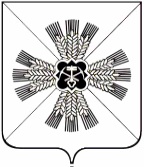 КЕМЕРОВСКАЯ ОБЛАСТЬАДМИНИСТРАЦИЯ ПРОМЫШЛЕННОВСКОГО МУНИЦИПАЛЬНОГО РАЙОНАПОСТАНОВЛЕНИЕот «21» октября 2019 г. № 1280-Ппгт. ПромышленнаяО внесении изменений в постановление администрации Промышленновского муниципального района от 09.11.2017 № 1271-П «Об утверждении муниципальной программы «Поддержка малого и среднего предпринимательства в Промышленновском районе» на    2018-2021 годы» (в редакции постановлений от 29.10.2018 №  1237-П, от 29.12.2018 № 1539-П, от 15.05.2019 № 577-П)В соответствии с постановлением администрации Промышленновского муниципального района от 29.07.2016 № 684-П «Об утверждении порядка разработки, реализации и оценки эффективности муниципальных программ, реализуемых за счет средств районного бюджета», в целях реализации полномочий администрации Промышленновского муниципального района:Внести в постановление администрации Промышленновского муниципального района от 09.11.2017 № 1271-П «Об утверждении муниципальной программы «Поддержка малого и среднего предпринимательства в Промышленновском районе» на 2018 - 2021 годы»      (в редакции постановлений от 29.10.2018 № 1237-П, от 29.12.2018 № 1539-П, от 15.05.2019 № 577-П) (далее - постановление) следующие изменения:1.1. В заголовке и пункте 1 постановления цифры «2018-2021» заменить цифрами «2018-2022».2. Внести в муниципальную программу «Поддержка малого и среднего предпринимательства в Промышленновском районе» на 2018 - 2021 годы» (далее - Программа) следующие изменения:В заголовке Программы цифры «2018-2021» заменить цифрами «2018-2022»;  2.2. Паспорт Программы изложить в  редакции согласно приложению     № 1 к настоящему постановлению;  2.3. Разделы 3-5 Программы изложить в редакции согласно приложению № 2 к настоящему постановлению.  3. Настоящее постановление подлежит обнародованию на официальном сайте администрации Промышленновского муниципального района в сети Интернет.  4. Контроль  за  исполнением  настоящего  постановления  возложить на  и.о. заместителя  главы  Промышленновского муниципального района               А.П. Безрукову.        5. Настоящее постановление вступает в силу со дня подписания. Исп. Е.М. Беккертел.7-47-79Приложение № 1к постановлениюадминистрации Промышленновскогомуниципального районаот 21.10.2019 № 1280-ППаспорт муниципальной программы«Поддержка малого и среднего предпринимательства в Промышленновском районе» на 2018 - 2022 годы                  И.о. заместителя главыПромышленновского муниципального района                            А.П. БезруковаПриложение № 2к постановлениюадминистрации Промышленновскогомуниципального районаот 21.10.2019 № 1280-П3. Перечень подпрограмм программы с кратким описанием подпрограмм, основных мероприятий и мероприятий программы4. Ресурсное обеспечение реализации программы «Поддержка малого и среднего предпринимательства в Промышленновском районе» на 2018 - 2022 годы5. Сведения о планируемых значениях целевых показателей (индикаторов)программы(по годам реализации муниципальной программы)                      И.о. заместителя главыПромышленновского муниципального района                                                                                                         А.П. БезруковаГлаваПромышленновского муниципального района     Д.П. ИльинНаименование муниципальной программыМуниципальная  программа «Поддержка малого и среднего предпринимательства в Промышленновском районе» на 2018 – 2022  годыДиректор муниципальной программыЗаместитель главы Промышленновского муниципального района Ответственный исполнитель (координатор)  муниципальной программыСектор предпринимательства и потребительского рынка  администрации Промышленновского муниципального районаИсполнители муниципальной программыСектор предпринимательства и потребительского рынка администрации Промышленновского муниципального районаЦели муниципальной программыСоздание благоприятных условий для развития малого и среднего предпринимательства, наращивания объемов производства продукции и услуг, создания новых рабочих мест, решения социальных задач, обеспечения населения района качественными товарами и услугами.Задачи муниципальной программы- Развитие малого и среднего предпринимательства в производственной сфере и сфере услуг;- Содействие установлению взаимовыгодных экономических отношений между крупным, малым и средним бизнесом;- Стимулирование  инновационной деятельности;- Уменьшение затрат субъектов малого и среднего предпринимательства. Срок реализации муниципальной программы2018 – 2022  годыОбъемы и источники финансирования муниципальной программы  в целом и с разбивкой по годам ее реализацииВсего средств – 600 000 рублей,в том числе по годам реализации:2018 год – 90 тыс. рублей;2019 год – 240 тыс. рублей;2020 год – 90 тыс. рублей;2021 год – 90 тыс. рублей;2022 год – 90 тыс. рублей,из них:районный бюджет – 600 000 рублей,в том числе по годам реализации:2018 год – 90 тыс. рублей;2019 год – 240 тыс. рублей;2020 год – 90 тыс. рублей;2021 год – 90 тыс. рублей;2022 год – 90 тыс. рублей.Всего средств – 600 000 рублей,в том числе по годам реализации:2018 год – 90 тыс. рублей;2019 год – 240 тыс. рублей;2020 год – 90 тыс. рублей;2021 год – 90 тыс. рублей;2022 год – 90 тыс. рублей,из них:районный бюджет – 600 000 рублей,в том числе по годам реализации:2018 год – 90 тыс. рублей;2019 год – 240 тыс. рублей;2020 год – 90 тыс. рублей;2021 год – 90 тыс. рублей;2022 год – 90 тыс. рублей.Ожидаемые конечные результаты реализации муниципальной программы- Увеличение числа субъектов малого и среднего предпринимательства. № п/пНаименование мероприятияКраткое описание мероприятияНаименование целевого показателя (индикатора)Порядок определения (формула)12345Муниципальная  программа  «Поддержка  малого и среднего предпринимательства в Промышленновском районе» на  2018 – 2022 годыМуниципальная  программа  «Поддержка  малого и среднего предпринимательства в Промышленновском районе» на  2018 – 2022 годыМуниципальная  программа  «Поддержка  малого и среднего предпринимательства в Промышленновском районе» на  2018 – 2022 годыМуниципальная  программа  «Поддержка  малого и среднего предпринимательства в Промышленновском районе» на  2018 – 2022 годыМуниципальная  программа  «Поддержка  малого и среднего предпринимательства в Промышленновском районе» на  2018 – 2022 годы1.Цель: Создание условий для дальнейшего развития субъектов малого и среднего предпринимательства, осуществляющих деятельность на территории района Цель: Создание условий для дальнейшего развития субъектов малого и среднего предпринимательства, осуществляющих деятельность на территории района Цель: Создание условий для дальнейшего развития субъектов малого и среднего предпринимательства, осуществляющих деятельность на территории района Цель: Создание условий для дальнейшего развития субъектов малого и среднего предпринимательства, осуществляющих деятельность на территории района 1.Задача: Уменьшение затрат субъектов малого и среднего предпринимательстваЗадача: Уменьшение затрат субъектов малого и среднего предпринимательстваЗадача: Уменьшение затрат субъектов малого и среднего предпринимательстваЗадача: Уменьшение затрат субъектов малого и среднего предпринимательства1.1.1Предоставление субсидий субъектам малого и среднего предпринимательства на участие в выставках и ярмарках2Компенсация до 80 % от суммы фактически произведенных и документально подтвержденных затрат субъектов малого и среднего предпринимательства, максимальная сумма субсидии – до 10 тыс. рублей3Количество субъектов малого и среднего предпринимательства, получивших финансовую поддержку, для возмещения части затрат на участие в выставках и ярмарках, единиц4Фактическое количество  субъектов малого и среднего предпринимательства, получивших финансовую поддержку, для возмещения части затрат на участие в выставках и ярмарках, единиц51.2.Организация обучения субъектов малого и среднего предпринимательстваОрганизация обучения субъектов малого и среднего предпринимательства в рамках федерального образовательного курсаКоличество участников, прошедших обучение, единицФактическое количество участников, прошедших обучение, единиц1.3.Информационная поддержка субъектов малого и среднего предпринимательстваРазмещение информационных материалов по вопросам развития малого и среднего предпринимательства в печатных и электронных средствах массовой информацииКоличество опубликованных материалов в средствах массовой информации, единицКоличество фактически опубликованных материалов в отчетном периоде1.4.Субсидирование затрат субъектам малого и среднего предпринимательства, занимающихся производственной деятельностью Создание условий для развития малого и среднего предпринимательства в производственной сфере Количество субсидий, выданных субъектам малого и среднего предпринимательства на приобретение оборудования, единиц Размер субсидии составляет 50 процентов производственных затрат, но не более 1 млн. рублей 1.5.Субсидирование затрат субъектам малого и среднего предпринимательства, занимающихся прокатом спортивного оборудования и инвентаряВыделение финансовой поддержки и создание условий для  развития малого и среднего предпринимательстваКоличество субсидий, выданных предпринимателям, единиц85 процентов от общей суммы расходов, но не более 500 тысяч рублей№ п/пНаименование муниципальной программы, подпрограммы, основного мероприятия,  мероприятияИсточник финансированияОбъем финансовых ресурсов, тыс. рублейОбъем финансовых ресурсов, тыс. рублейОбъем финансовых ресурсов, тыс. рублейОбъем финансовых ресурсов, тыс. рублейОбъем финансовых ресурсов, тыс. рублейНаименование муниципальной программы, подпрограммы, основного мероприятия,  мероприятияИсточник финансирования2018 год2019 год 2020 год2021 год2022 год12345678Муниципальная программа «Поддержка малого и среднего предпринимательства в Промышленновском районе» на 2018 – 2022  годыВсего90,0240,090,090,090,0Муниципальная программа «Поддержка малого и среднего предпринимательства в Промышленновском районе» на 2018 – 2022  годырайонный бюджет 90,0240,090,090,090,0Муниципальная программа «Поддержка малого и среднего предпринимательства в Промышленновском районе» на 2018 – 2022  годыиные не запрещенные законодательством источники:0,00,00,00,00,0Муниципальная программа «Поддержка малого и среднего предпринимательства в Промышленновском районе» на 2018 – 2022  годыфедеральный бюджет 0,00,00,00,00,0Муниципальная программа «Поддержка малого и среднего предпринимательства в Промышленновском районе» на 2018 – 2022  годыобластной  бюджет0,00,00,00,00,0Муниципальная программа «Поддержка малого и среднего предпринимательства в Промышленновском районе» на 2018 – 2022  годысредства бюджетов государственных внебюджетных фондов 0,00,00,00,00,0Муниципальная программа «Поддержка малого и среднего предпринимательства в Промышленновском районе» на 2018 – 2022  годысредства юридическихи физических лиц0,00,00,00,00,01.1.Предоставление субсидий субъектам малого и среднего предпринимательства на участие в выставках и ярмаркахВсего30,00,030,030,030,01.1.Предоставление субсидий субъектам малого и среднего предпринимательства на участие в выставках и ярмаркахрайонный бюджет 30,00,030,030,030,01.1.Предоставление субсидий субъектам малого и среднего предпринимательства на участие в выставках и ярмаркахиные не запрещенные законодательством источники:0,00,00,00,00,01.1.Предоставление субсидий субъектам малого и среднего предпринимательства на участие в выставках и ярмаркахобластной  бюджет0,00,00,00,00,01.1.средства бюджетов государственных внебюджетных фондов0,00,00,00,00,0средства юридическихи физических лиц0,00,00,00,00,01.2.Организация обучения субъектов малого и среднего предпринимательстваВсего30,030,030,030,030,0Организация обучения субъектов малого и среднего предпринимательстварайонный бюджет 30,030,030,030,030,0Организация обучения субъектов малого и среднего предпринимательстваиные не запрещенные законодательством источники:0,00,00,00,00,0Организация обучения субъектов малого и среднего предпринимательствафедеральный бюджет 0,00,00,00,00,0Организация обучения субъектов малого и среднего предпринимательстваобластной  бюджет0,00,00,00,00,0Организация обучения субъектов малого и среднего предпринимательствасредства бюджетов государственных внебюджетных фондов 0,00,00,00,00,0Организация обучения субъектов малого и среднего предпринимательствасредства юридическихи физических лиц0,00,00,00,00,01.3.Информационная поддержка субъектов малого и среднего предпринимательства Всего30,030,030,030,030,0Информационная поддержка субъектов малого и среднего предпринимательства районный бюджет 30,030,030,030,030,0Информационная поддержка субъектов малого и среднего предпринимательства иные не запрещенные законодательством источники:0,00,00,00,00,0Информационная поддержка субъектов малого и среднего предпринимательства федеральный бюджет 0,00,00,00,00,0Информационная поддержка субъектов малого и среднего предпринимательства областной  бюджет0,00,00,00,00,0Информационная поддержка субъектов малого и среднего предпринимательства средства бюджетов государственных внебюджетных фондов 0,00,00,00,00,0Информационная поддержка субъектов малого и среднего предпринимательства средства юридическихи физических лиц0,00,00,00,00,01.4.Субсидирование затрат субъектам малого и среднего предпринимательства, занимающихся производственной деятельностьюВсего0,0150,00,00,00,01.4.Субсидирование затрат субъектам малого и среднего предпринимательства, занимающихся производственной деятельностьюрайонный бюджет 0,0150,00,00,00,01.4.Субсидирование затрат субъектам малого и среднего предпринимательства, занимающихся производственной деятельностьюиные не запрещенные законодательством источники:0,00,00,00,00,01.4.Субсидирование затрат субъектам малого и среднего предпринимательства, занимающихся производственной деятельностьюфедеральный бюджет 0,00,00,00,00,01.4.Субсидирование затрат субъектам малого и среднего предпринимательства, занимающихся производственной деятельностьюобластной  бюджет0,00,00,00,00,01.4.Субсидирование затрат субъектам малого и среднего предпринимательства, занимающихся производственной деятельностьюсредства бюджетов государственных внебюджетных фондов 0,00,00,00,00,01.4.Субсидирование затрат субъектам малого и среднего предпринимательства, занимающихся производственной деятельностьюсредства юридическихи физических лиц0,00,00,00,00,01.5.Субсидирование затрат субъектам малого и среднего предпринимательства, занимающихся прокатом спортивного оборудования и инвентаряВсего0,030,00,00,00,0Субсидирование затрат субъектам малого и среднего предпринимательства, занимающихся прокатом спортивного оборудования и инвентарярайонный бюджет 0,030,00,00,00,0Субсидирование затрат субъектам малого и среднего предпринимательства, занимающихся прокатом спортивного оборудования и инвентаряиные не запрещенные законодательством источники:0,00,00,00,00,0Субсидирование затрат субъектам малого и среднего предпринимательства, занимающихся прокатом спортивного оборудования и инвентаряфедеральный бюджет 0,00,00,00,00,0Субсидирование затрат субъектам малого и среднего предпринимательства, занимающихся прокатом спортивного оборудования и инвентаряобластной  бюджет0,00,00,00,00,0Субсидирование затрат субъектам малого и среднего предпринимательства, занимающихся прокатом спортивного оборудования и инвентарясредства бюджетов государственных внебюджетных фондов 0,00,00,00,00,0Субсидирование затрат субъектам малого и среднего предпринимательства, занимающихся прокатом спортивного оборудования и инвентарясредства юридическихи физических лиц0,00,00,00,00,0№ п/пНаименование муниципальной программы Промышленновского муниципального района, подпрограммы, основного мероприятия, мероприятияНаименование целевого показателя (индикатора)Единица измеренияПлановое значение целевого показателя (индикатора)Плановое значение целевого показателя (индикатора)Плановое значение целевого показателя (индикатора)Плановое значение целевого показателя (индикатора)№ п/пНаименование муниципальной программы Промышленновского муниципального района, подпрограммы, основного мероприятия, мероприятияНаименование целевого показателя (индикатора)Единица измерения2019 год2020 год2021 год2022 год12345678Муниципальная программа «Поддержка малого и среднего предпринимательства в Промышленновском районе» на 2018 – 2022 годыЧисло субъектов малого и среднего предпринимательстваЕдиниц на 10 тыс. человек населения218,0219,0220,0220,01.1.Предоставление субсидий субъектам малого и среднего предпринимательства на участие в выставках и ярмаркахКоличество субъектов малого и среднего предпринимательства, получивших финансовую поддержку, для возмещения части на участие в выставках иярмарках, единицединиц03331.2.Организация обучения субъектов малого и среднего предпринимательстваКоличество участников, прошедших обучение, единицединиц108881.3.Информационная поддержка субъектов малого и среднего предпринимательства (сюжеты, статьи)Количество опубликованных материалов в средствах массовой информации, единицединиц33331.4.Субсидирование затрат субъектам малого и среднего предпринимательства, занимающихся производственной деятельностьюКоличество субсидий, выданных предпринимателям единиц10001.5.Субсидирование затрат субъектам малого и среднего предпринимательства, занимающихся прокатом спортивного оборудования и инвентаряКоличество субсидий, выданных субъектам малого и среднего предпринимательства на приобретение оборудованияединиц1000